          ҠАРАР                                        №29                       ПОСТАНОВЛЕНИЕ06 август  2020 й.	                                                                        06 августа  2020 г.О внесение изменений в Постановление администрации сельского поселения Тактагуловский сельсовет  муниципального района Бакалинский район Республики Башкортостан «Об утверждении Порядка администрирования доходов бюджета сельского поселения Тактагуловский сельсовет муниципального района Бакалинский район Республики Башкортостан, администрируемых администрацией сельского поселения Тактагуловский сельсовет муниципального района Бакалинский район Республики Башкортостан» от 26.12.2019 г. №42В соответствии с положениями Бюджетного кодекса Российской Федерации, п о с т а н о в л я ю:1. Внести в Постановление администрации сельского поселения Тактагуловский сельсовет  муниципального района Бакалинский район Республики Башкортостан «Об утверждении Порядка администрирования доходов бюджета сельского поселения Тактагуловский сельсовет муниципального района Бакалинский район Республики Башкортостан, администрируемых администрацией сельского поселения Тактагуловский сельсовет муниципального района Бакалинский район Республики Башкортостан» от 26.12.2019 г. №42 следующие изменения:- в абзаце «а»  приложения к постановлению администрации сельского поселения Тактагуловский сельсовет муниципального района Бакалинский район Республики Башкортостан исключить следующий код бюджетной классификации:2. Настоящее Постановление вступает в силу со дня подписания.3. Контроль за выполнением настоящего Постановления оставляю за собой.Глава сельского поселенияТактагуловский сельсовет муниципального районаБакалинский район Республики Башкортостан		            Л.М. АхуноваБашкортостан РеспубликаҺыБакалы районымуниципаль районыныңТоктагол ауыл советыауыл биләмәһе Хакимиәте452655, Токтагол ауылыЙэштэр урамы, 9, тел. 2-98-36https://taktagul.rue-mail: Taktagul2008@yandex.ru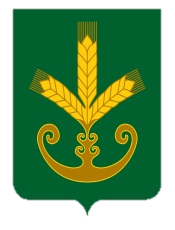 Республика БашкортостанАдминистрация сельского поселенияТактагуловский сельсоветмуниципального районаБакалинский район452655, с. Тактагуловоул. Молодежная, 9, тел. 2-98-36https://taktagul.rue-mail: Taktagul2008@yandex.ruКод бюджетной классификацииНаименование дохода, источника финансирования дефицита бюджета791 1 08 04020 01 4000 110Государственная пошлина за совершение нотариальных действий должностными лицами органов местного самоуправления, уполномоченными в соответствии с законодательными актами Российской Федерации на совершение нотариальных действий (прочие поступления)